Top 10 project management trends for 2012J. LeRoy Ward http://www.computerweekly.com/opinion/-Top-10-Project-Management-Trends-for-2012Contribution from Julia Checchia – PMI Sydney Chapter President As the project environment grows in complexity, project management will require team, stakeholder and executive collaboration in 2012 like never before. On-the-job application of training, custom-made project approaches, innovative project tools and smarter resource management will be essential for driving the greatest business impact.Not only project management, but also the definition of “project success” has changed to encompass more than the triple constraint of time, cost and scope. Collaboration is a common theme throughout many of the 2012 top 10 trends for project management, which were determined by a global panel of ESI International senior executives and subject matter experts.1. Programme management will gain momentum, but resources remain in short supply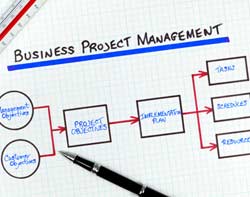 Increasingly, large initiatives undertaken by corporations and government agencies are being recognised for what they are and aren’t - namely programmes, not projects, which require a highly advanced set of skills supported by appropriate tools and methods to successfully execute. Yet many organisations struggle to find the right people and lack the management practices necessary to ensure success. In 2012 we will see more investments made in competency models, training, methodology development, tool use, and career paths to ensure that professionals who carry the title "programme manager" are fit for the role.2. Collaboration software solutions will become  an essential business tool for project teamsThe proliferation of collaborative software, such as SharePoint, in the project environment is going to intensify in 2012. Fueled by increasingly complex and virtual projects as well as tightened budgets, today’s environment demands a more efficient way to manage communication and workflow.Collaboration is central to project management and having a site which allows project artifacts to be created, shared, and distributed within a repository that provides web-based access and critical functions such as automatic distribution and notification, version control, and user authentication, greatly enhances productivity.3. Learning transfer will become the new mantra, but with little structured applicationLearning transfer - the ability to apply training back on the job - will continue to be on the minds of project management office (PMO) chiefs and learning and development (L&D) professionals who want their project managers to return from training ready to apply what they learned immediately and accurately to their projects. While L&D and business heads agree that sustained learning is a sound idea, very few organisations will invest in a formal process to make it happen. In 2012 we will see many organisations discussing the importance of learning transfer without really putting in place a structured approach to ensure it happens.4. Agile blends with waterfall for a new “hybrid” approachHaving moved from “manifesto to mainstream,” agile development has confronted project teams with the difficulty of implementing the experimental and hyper-collaborative approach. To transition an organisation into fully adopting certain aspects of agile, project teams are combining traditional and agile elements to create their own hybrid approach. In areas such as planning, requirements, and team communication, organisations are designing custom-made methodologies to do what works for them.5. Smarter project investments will require a stronger marriage between project management and business process management (BPM)     In the financial services industry, and specifically in the insurance sector, there will be a continued laser-like focus on performing business processes as efficiently as possible to drive down operating costs. The philosophy of BPM is fast becoming a key factor in project selection. When new projects are proposed, their value will be judged to a large extent on the impact they will have on the organisation’s business processes. The more impact the project has on reducing internal costs, the higher it will be ranked. The “smart” money will be spent on driving costs out of the business. Given the high premium being placed on efficient processes delivered through projects, BPM is a key concept with which project managers will need to be intimately familiar.6. Internal certifications in corporations and public sector will eclipse the PMPWith roughly 470,000 Project Management Professional (PMP) credentials having  been awarded worldwide thus far, the PMP remains the most popular and ubiquitous credential on the planet. However, it is not the prominent credential everywhere. In the US government as well as Fortune 500 corporations, a hierarchy of “internal” credentials has overshadowed the PMP in terms of prominence. To be sure, the PMP remains important, but it is now just one rung on the career ladder to get to the top.7.  More PMO heads will measure effectiveness on business resultsWhile introducing tools, using methodologies, mapping project management practices, sending project managers to training, and increasing the number of PMPs in the organisation are important metrics for a PMO head to collect and report on, they do not speak to the effectiveness of the PMO from a business perspective. To judge business effectiveness, PMO heads need to determine if their work has had a positive, quantifiable effect on the business in terms of troubled project reduction, lower project manager attrition, and faster time to market. In 2012 the practice of measuring the outputs, not the inputs, of project management will gain traction.8. Good project managers will buck unemployment trendsEven though unemployment is at record levels in many countries, good project managers are hard to find. Recruiting continues even in tough economies and organisations need individuals who can perform the basics flawlessly. The hunger for project management basics, in particular risk management, will continue to surge in 2012, especially in such countries as India and China where project manager attrition rates are disturbingly high and continuous training of new staff is critical.9. Client-centric project management will outpace the “triple constraint”For years, time, cost and scope were the metrics upon which the success of all projects and their managers were judged. While the triple constraints remain important, they are no longer the be-all-and-end-all for project success. While risk and quality have also been cited as additional “constraints,” the clear trend in 2012 is the value the project delivers to the organisation. The new definition of project success is that a project can exceed its time and cost estimates so long as the client determines that it is successful by whatever criteria they use. In today’s environment, project value is determined by the “recipient” - or client - not the “provider.”10. HR professionals will seek assessments to identify high-potential project managersBecause project management is such an important function, human resources (HR) professionals will be tasked more intensely with identifying high-potential project managers in 2012. The challenge HR professionals will face is that there is no silver bullet assessment for identifying great project managers. Existing knowledge and skills assessments are of little use since they are not designed for entry-level project manager positions. Nonetheless, candidates must be measured not only on their technical abilities, but also on the all-important business and interpersonal skills. To the best of our knowledge, no one has yet developed such an assessment, but HR professionals will continue, and intensify, their assessment search this year.J. LeRoy Ward, PMP, PgMP,  is executive vice president, product strategy & management, for ESI International.